МИНОБРНАУКИ РОССИИФГБОУ ВО «Самарский государственный социально-педагогический университет»Естественно-географический факультетПоложение
о проведении международного дистанционного конкурса
«ЭКОЛОГИЧЕСКИЙ МАРАФОН XXI ВЕКА»Общие положенияМеждународный дистанционный конкурс «ЭКОЛОГИЧЕСКИЙ МАРАФОН XXI ВЕКА» (далее – Конкурс) призван привлечь внимание к проблемам окружающей среды, пропагандировать современные научные знания, активизировать научно-исследовательскую и творческую деятельность, способствовать профессиональной ориентации учащихся.Цель КонкурсаПривлечение внимания общественности к экологическим проблемам окружающей среды. Формирование позитивного и бережного отношения к природе у подрастающего поколения. Создание условий для профессиональной ориентации учащихся и повышения квалификации преподавателей, учителей.Задачи Конкурсапропагандировать здоровьесберегающие и экологически безопасные принципы жизнедеятельности;выявлять талантливую, одарённую молодежь и привлекать её к научно-исследовательской деятельности;анализировать работу образовательных учреждений в области естественных наук.Конкурс проводится по следующим направлениям:школьного международного дистанционного конкурса «ЭКОЛОГИЧЕСКИЙ МАРАФОН ШКОЛЬНИКОВ XXI ВЕКА».студенческого международного дистанционного конкурса «ЭКОЛОГИЧЕСКИЙ МАРАФОН СТУДЕНТОВ XXI ВЕКА».международного дистанционного конкурса преподавателей «ЭКОЛОГИЧЕСКИЙ МАРАФОН ПРЕПОДАВАТЕЛЕЙ XXI ВЕКА».В рамках работы направлений организационным комитетом формируются секции с учётом поданных заявок, количество заявок не регламентируется:секция 1. Экологическая география;секция 2. Экологическая химия;секция 3. Экологическое образование (педагогика и психология);секция 4. Экология и природопользование;секция 5. Экология растений;секция 6. Экология животных;секция 7. Экология человека;секция 8. Экологическая физика (физические проблемы экологии);секция 9. Экологическая экспертиза и правовое регулирование;секция 10. Экологическое моделирование (математика и информатика);секция 11. Экология социальной успешности (социализация, взаимоотношения человека с окружающей средой, сохранение психологического здоровья).Организаторы КонкурсаУчредителем Конкурса является – ФГБОУ ВО «Самарский государственный социально-педагогический университет».Подготовку и проведение Конкурса осуществляет кафедра химии, географии и методики их преподавания ФГБОУ ВО «Самарский государственный социально-педагогический университет».Руководит проведением Конкурса Оргкомитет, включающий в себя представителей учредителей Конкурса. Для организации экспертизы работ Оргкомитет формирует Экспертный совет, в который привлекаются преподаватели вузов и специалисты по соответствующим направлениям.Сданные на Конкурс работы не возвращаются и не рецензируются.Участники КонкурсаУчастниками Конкурса могут быть:учителя, преподаватели, аспиранты;студенты учреждений среднего профессионального и высшего образования;учащиеся 2–11-х классов образовательных школ.Сроки, этапы проведения и условия отбора участников КонкурсаКонкурс проводится заочно, дистанционно.Информирование производится через сайт кафедры: http://ximgeosamara.ru, электронную почту руководителя.Необходимые документы для участия в конкурсеДля участия в конкурсе и публикации в сборнике необходимо на адрес Оргкомитета (konkyrs-marafon@mail.ru) отправить:текст статьи (название файла: № секции_фамилия первого автора_статья; например: 2_Иванов_статья);заявку на участие в конкурсе (название файла: № секции_фамилия первого автора_заявка; например: 2_Иванов_заявка);отсканированную квитанцию об оплате публикации (название файла по фамилии первого автора; например: Иванов_квитанция).Обратите внимание, что реквизиты для оплаты статьи высылаются участнику конкурса только после принятия статьи к участию и публикации.Требования к оформлению статьи для участия в конкурсе1. К участию в конкурсе и публикации принимаются статьи объемом не менее 3 и не более 10 страниц машинописного текста. Все присланные статьи проверяются на плагиат, при помощи сервиса: http://antiplagiat.ru. Оригинальность текста должна составлять не меньше 75% от объема статьи.2. Для набора текста, формул и таблиц необходимо использовать редактор Microsoft Office Word. Перед набором текста настройте указанные ниже параметры текстового редактора: поля по 2 см; шрифт Times New Roman, размер – 14 пт; межстрочный интервал – 1,5 строки; выравнивание по ширине; абзацный отступ 1 см; ориентация листа – книжная. Рисунки, выполненные в MSO Word, не принимаются. Все рисунки и таблицы, должны быть пронумерованы и снабжены названиями или подрисуночными подписями.3. Оформление заголовка: (прописными, жирными буквами, выравнивание по центру строки) НАЗВАНИЕ СТАТЬИ; на следующей строке (шрифт жирный курсив, выравнивание по правому краю) – Ф.И.О. полностью; на следующей строке (шрифт курсив, выравнивание по правому краю) – студент, название кафедры или факультета, название вуза или колледжа, город или школьник, название школы, город; на следующей строке (шрифт курсив, выравнивание по правому краю) E-mail для контактов; на следующей строке (шрифт курсив, выравнивание по правому краю) – Ф.И.О. полностью; на следующей строке (шрифт курсив, выравнивание по правому краю) – научный руководитель, ученая степень, ученое звание, название кафедры или факультета, название вуза, колледжа или школы, город через 1 строку – текст статьи.4. Список литературы обязателен. Оформляется в соответствии с ГОСТ Р 7.0.5–2008 в алфавитном порядке. Оформлять ссылки в тексте следует в квадратных скобках на соответствующий источник списка литературы, например [1, с. 277]. Использование автоматических постраничных ссылок не допускается. Стоимость участия в конкурсеОрганизационный взнос за участие в конкурсе – 700 руб. (в данную сумму входит публикация статьи объемом от 3 до 7 страниц). При большем объеме доплата 100 руб./стр. Стоимость сертификата участника конкурса, либо сертификата научного руководителя – 100 руб. Обратите внимание, что в сертификате участника конкурса указываются все авторы статьи.Стоимость пересылки сертификата: по России – стоимость пересылки входит в стоимость сертификата, по СНГ – 100 руб., по странам дальнего зарубежья – 200 руб.ОргкомитетПредседатель Оргкомитета: Казанцев Иван Викторович – канд. биол. наук, декан естественно-географического факультета ФГБОУ ВО СГСПУ.Члены оргкомитета:Панфилова Людмила Владимировна, кандидат хим. наук, доктор пед. наук, профессор, заведующий кафедрой химии, географии и методики их преподавания ФГБОУ ВО СГСПУ.Молчатский Сергей Львович – канд. физ.-мат. наук, доцент кафедры химии, географии и методики их преподавания ФГБОУ ВО СГСПУ.Нелюбина Елена Георгиевна – канд. пед. наук, доцент кафедры химии, географии и методики их преподавания ФГБОУ ВО СГСПУ.Сафина Лилия Галимзановна – канд. пед. наук, доцент кафедры химии, географии и методики их преподавания ФГБОУ ВО СГСПУ.Экспертный советПредседатель Экспертного совета: Попов Юрий Михайлович, доктор биол. наук, профессор кафедры биологии, экологии и методики обучения ФГБОУ ВО СГСПУ.Члены экспертного совета:Аниськин Сергей Владимирович – канд. пед. наук, доцент кафедры химии, географии и методики их преподавания ФГБОУ ВО СГСПУ.Митрошенкова Анна Евгеньевна – канд. биол. наук, доцент кафедры биологии, экологии и методики обучения ФГБОУ ВО СГСПУ.Павлов Сергей Иванович – канд. биол. наук, доцент кафедры биологии, экологии и методики обучения ФГБОУ ВО СГСПУ.Секретарь экспертного совета – Нелюбина Елена Георгиевна – канд. пед. наук, доцент кафедры химии, географии и методики их преподавания ФГБОУ ВО СГСПУ.НаграждениеАвторы лучших работ, присланных на конкурсы, будут награждены дипломами лауреатов международного заочного конкурса:1. Оргкомитетом (по итогам конкурса эксперты выберут лучшие работы).2. Согласно результатам открытого голосования (работы, получившие наибольшее количество голосов).Лауреатом конкурса может стать автор (коллектив авторов) статьи, прошедшей рецензирование, принятой к публикации и опубликованной в сборнике соответствующего конкурса.Публикуемая статья не должна быть нигде ранее опубликованной, а также должна быть принята редакционной коллегией конкурса.Организационный комитет может признать Лауреатом конкурса от 0% до 100% участников конкурса.Ключевыми критериями для выбора работ Лауреатов являются:актуальность работы;практическая значимость;научная значимость.Контакты443090, г. Самара, ул. Антонова-Овсеенко, д. 26, каб. 416. тел. (846) 207-44-33.E-mail для Ваших вопросов: konkyrs-marafon@mail.ru.Секретарь оргкомитета – Нелюбина Елена Георгиевна.Просим распространить информацию о проведении конкурса среди заинтересованных лиц. Информация размещена также на сайте кафедры химии, географии и методики их преподавания СГСПУ в разделе «Конкурсы»: http://ximgeosamara.ru.Пример заявки участника конференцииЗАЯВКА НА УЧАСТИЕ
В МЕЖДУНАРОДНОМ ДИСТАНЦИОННОМ КОНКУРСЕ
«ЭКОЛОГИЧЕСКИЙ МАРАФОН СТУДЕНТОВ XXI ВЕКА»заявка оформляется отдельным файлом (название файла по фамилии первого автора); заявка состоит из 2-х частей:Общая часть заявки.Индивидуальная часть заявки (на каждого соавтора сведения оформляются отдельно!).Образец оформления текста статьиЭКОЛОГИЧЕСКИЕ АСПЕКТЫ
ХИМИЧЕСКОГО ОБРАЗОВАНИЯ ШКОЛЬНИКОВИванов Иван Ивановичстудент 3 курса, кафедра органической химии НГУ, г. НовосибирскЕ-mail: urist@mail.ruПетров Петр Петровичнаучный руководитель, канд. химических наук, доцент НГУ, г. НовосибирскТекст статьи. Текст статьи. Текст статьи. Текст статьи. Текст статьи. «Цитата» [1, с. 35]. Текст статьи. Текст статьи. Текст статьи. Текст статьи.Список литературы:Березовин Н.А. Основы криптографии: учеб. пособие. Мн.: Новое знание, 2004. – 336 с.Мижериков В.А., Юзефавичус Т.А. Введение в информационные технологии: учеб. пособие. М.: Информатика, 2005. – 352 с.Сабиров В.Ш. Предмет исследования защиты информации // Судебный вестник. – 2004. – № 6. [электронный ресурс] – Режим доступа. – URL: http://it.ru/article.php?no=317 (дата обращения 12.12.2012)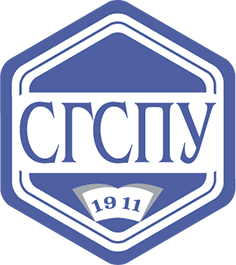 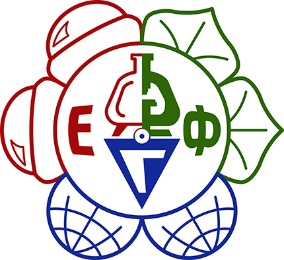 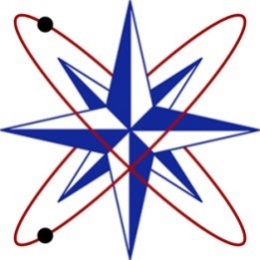 прием заявок, текстов статейдо 20.01.2017оплата и предоставление отсканированной квитанции в оргкомитетдо 27.01.2017извещение о принятии статьи к участию в конкурсе и публикациив течение 2 дней после получения материаловпубликация принятой статьи на сайте конкурса 31.01.2017обсуждение докладов на сайте конкурса, голосование за лучшую статью конкурсас 01.02.2017 по 10.02.2017публикация на сайте результатов конкурса17.02.2017публикация на сайте сборника трудов конкурса, лауреатов голосования, лауреатов экспертного опроса28.02.2017рассылка дипломов победителям и сертификатов участникам конкурса25.03.2017№ направления конкурса2Дата окончания конференции25.10.2014Название статьиЭкологические аспекты химического образования школьниковНомер и название секции конкурсаСекция 3. Экологическое образованиеПочтовый адрес для отправки сертификата участника (с указанием почтового индекса, страны)650034, Россия, г. Новосибирск, ул. Красный проспект, д. 124, кв. 5.Ф.И.О. получателяИванов Иван ИвановичКоличество сертификатов участника (-ов) конференции (100 р./шт.)1Количество сертификатов научного (-ых) руководителя (100 р./шт.)1Источник информации о конференцииЕсли из интернета, то название сайтаФИО автораИванов Иван ИвановичE-mailurist@mail.ruТелефон мобильный8-905-000-45-25Статус (студент, магистрант), курс, факультет, вузстудент 3 курса, кафедра органической химии, Новосибирский государственный университет.Ф.И.О. науч. рук-ляПетров Петр ПетровичУченая степень, ученое звание, должность, вуз науч. рук-ляканд. хим. наук, доцент Новосибирский государственный университет